Самара в развитии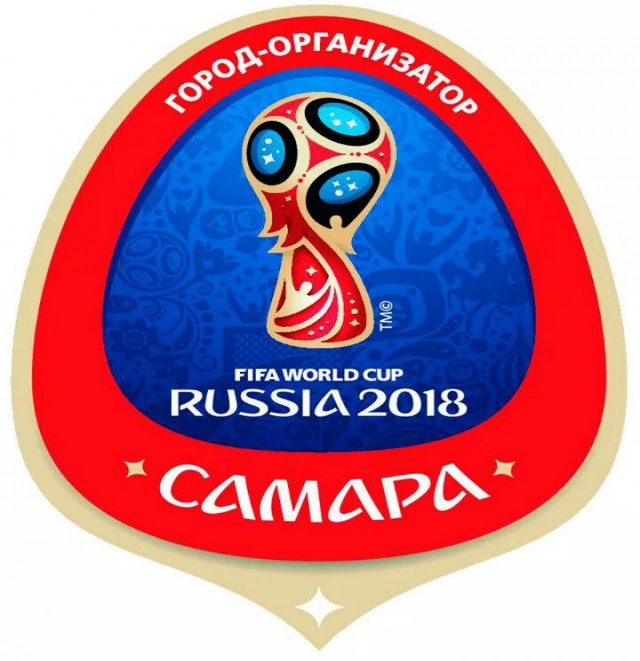 Мы вступили в юбилейный год: в апреле исполнится 55 лет со дня первого полета человека в космос. И в этом году Самаре предстоит доказать, что она была и остается космической столицей, что в нашем городе живут и работают люди, способные совершать настоящие прорывы - научные, технологические, управленческие. Задел на будущее создан в 2015 году. Кардинально изменилась система управления городом. Благодаря этому все ресурсы городского бюджета оптимизированы и направлены на решение стратегической задачи - развития Самары, превращения ее в город, где хочется жить, куда хочется приезжать и возвращаться. В город, который достойно примет гостей чемпионата мира по футболу FIFA 2018 в России™.Эта задача поставлена перед нами президентом страны Владимиром Владимировичем Путиным, заложившим капсулу с посланием к потомкам в основу стадиона «Самара Арена». Это обстоятельство во многом способствовало тому, что именно Самаре доверена честь принимать одни из важнейших матчей чемпионата.Международный аэропорт Курумоч24 февраля 2015 года председатель правительства России Дмитрий Анатольевич Медведев принял участие в торжественном открытии нового пассажирского терминала международного аэропорта Курумоч. Строительство нового аэровокзала началось в июле 2013 года и закончилось в декабре 2014 года. Проект реализован в рамках подготовки объектов транспортной инфраструктуры к проведению чемпионата мира по футболу в 2018 году. В планах развития аэропорта - строительство четырехзвездочной гостиницы на 150 номеров, конференц-комплекса на 2 тыс. кв. м. Предполагается расширить пассажирский терминал до 60 тыс. кв.м и организовать скоростное железнодорожное сообщение Самара - Тольятти через аэропорт протяженностью 130 км.
Международный аэропорт Курумоч - один из крупнейших в России.Станция метро «Алабинская»Открытие станции «Алабинская» - важный шаг в рамках подготовки к чемпионату мира в 2018 году, отметил губернатор: «Метро должно соединить между собой самые важные точки города. Это выведет Самару на новый уровень развития и даст дополнительные удобства для жителей города и туристов». По планам следующей появится станция «Театральная» в районе театра оперы и балета. На этом строительство первой самарской ветки метро завершится. Позже появится еще одна, с четырьмя станциями, которая свяжет железнодорожный вокзал и автовокзал «Центральный». «Схема метрополитена позволит обеспечить удобное пользование транспортной инфраструктурой города», - отметил губернатор, добавив, что это важно для увеличения пассажиропотока.
 Николай Меркушкин привел пример западных городов, где общественный транспорт набирает популярность по сравнению с личным. Метро имеет ряд преимуществ: «Этот вид транспорта дает возможность людям планировать свое время, четко понимая, в какое время они окажутся в точке назначения. К тому же за время пути можно заняться личными или рабочими делами».